Daftar Isi1-Pendahuluan	4Tipe file dalam Inventor	4Tampilan Inventor	5Inventor Project	5Mengatur tampilan pada Inventor	6Latihan 1.1. Project dan manajemen file Autodesk Inventor	7Latihan 1.2  Antarmuka Aplikasi Inventor	102-Memulai dari Sket	14Mode Sketch	14Latihan 2.1. Membuat Sket dengan Metode Presisi	18Latihan 2.2. Membuat Batasan Sket	22Tugas 2. Membuat sket fully constrained	283-Pemodelan Komponen Tunggal	29Fitur Pemodelan Komponen tiga dimensi dari profil dua dimensi	29Latihan 3.1. Membuat Fitur Ekstrusi (extruded features)	34Latihan 3.2. Membuat Fitur Putaran (revolved features)	42Tugas 3. Rack Slide	495- Fitur Bantuan	50Work Plane	50Work Axis	52Work Point	52Latihan 4.1. Menggunakan Fitur Bidang Bantu (work plane)	54Latihan 4.2. Menggunakan Fitur Garis Bantu (work axes)	60Latihan 4.3. Menggunakan Fitur Titik Bantu (work points)	655-Perakitan Komponen (Assembly)	72Bekerja dengan komponen dalam assembly	72Constrain	74Latihan 5.1. Merakit komponen	776-Membuat Gambar Kerja	82Kertas Gambar (Sheets)	82Gambar Pandangan (Views)	82Latihan 6.1. Membuat Gambar Kerja	85GLOSSARY	88LAMPIRAN	89Shortcut Perintah dalam Inventor menggunakan keyboard	891-PendahuluanTipe file dalam InventorTipe File dalam Inventor mengacu pada template yang sudah disediakan, meliputi:Inventor Part (ipt) : Adalah file inventor berupa sebuah part atau komponen tunggalInventor Assembly (iam): Adalah file Inventor yang berisikan rakitan dari beberapa part dan atau komponen standar. Assembly dapat juga terdiri dari beberapa sub assembly. Inventor Drawing( idw):  Adalah file Inventor berupa gambar kerja dengan aturan-aturan gambar teknik.Inventor Presentation (ipn):  Adalah  file Inventor yang digunakan untuk mempresentasikan urutan perakitan/ assembling.Jenis file Inventor Part dibedakan menjadi Part Standar dan Part Sheet Metal (kerja plat), sedangkan file Assembly dibedakan menjadi Assembly Standar dan Assembly Weldment (pengelasan). Pembedaan ini berkaitan dengan fitur spesifik pada masing-masing jenis file yang bukan berupa file standar. 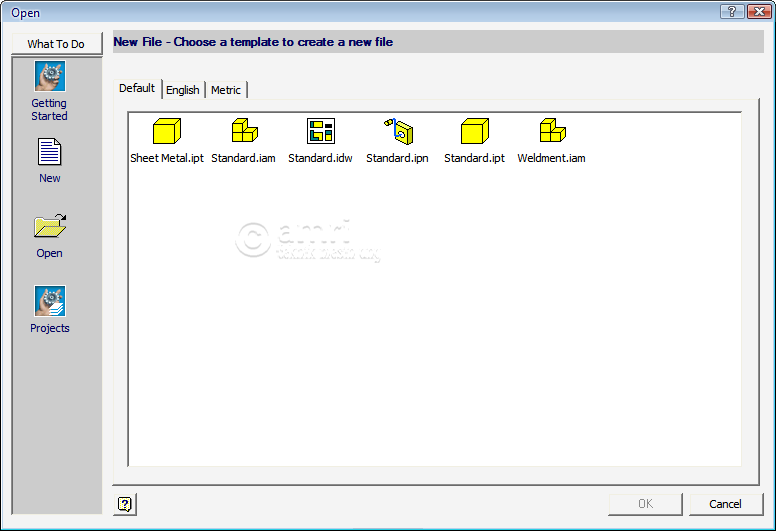 Satuan yang digunakan pada Inventor mengacu pada satuan standar yang ditentukan pada waktu aplikasi ini diinstal untuk pertama kali. Namun demikian kita juga dapat membuat file dengan template menggunakan satuan lain, cukup dengan memilih dari tab selain tab Default, dimana terdapat sistem satuan British (English) dan satuan IS (Metric).Tampilan InventorTampilan dari Inventor secara umum serupa dengan tampilan aplikasi Windows lainnya.  Secara umum, window dibagi menjadi empat bagian utama, seperti pada gambar berikut.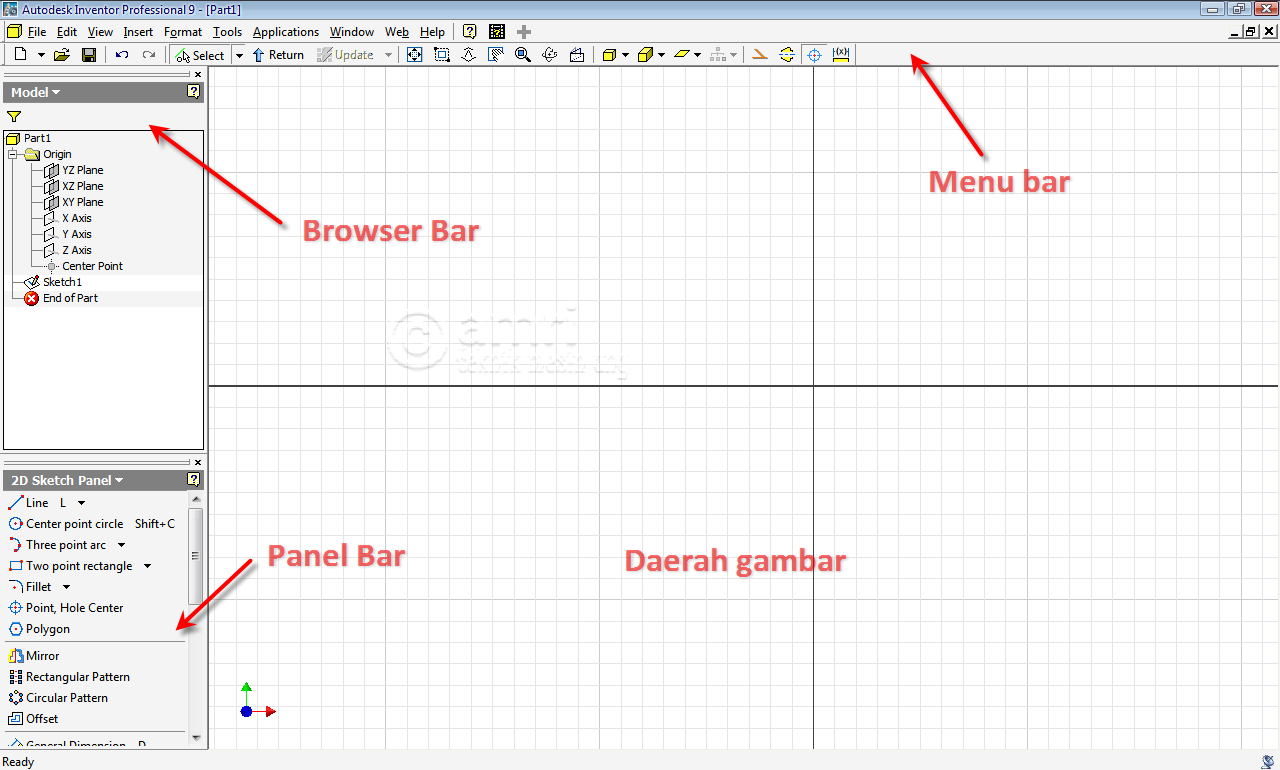 Menu BarSelain berisi tombol-tombol standar aplikasi Windows, Menu Bar juga memuat tool-tool supaya pengerjaan gambar menjadi lebih cepat, fungsi View dan Zoom, dan lain-lain.Daerah Gambar (Drawing Area)Daerah ini digunakan untuk membuat bentuk-bentuk geometri (mode Sketch),  mengelola dan memberikan fitur pada part (mode Part) atau untuk menyusun dan merakit beberapa part dan diberikan batasan gerak kinematiknya (mode Assembly).Browser BarBrowser bar merupakan tool untuk menampilkan sistem koordinat Origin (sumbu dan bidang dasar), mendaftar semua fitur yang ada dari sebuah part dan menampilkan daftar part suatu assembly berikut daftar fitur atau daftar konstrain.Panel BarPanel Bar memuat tool-tool untuk membuat sket dasar dari bentuk geometris yang ada (mode Sketch). Ketika berada pada mode Part, Panel Bar akan berubah menampilkan Part Features. Sewaktu mode Assembly aktif, maka Panel Bar berubah menjadi Assembly Panel.Inventor ProjectSalah satu fitur yang terdapat pada aplikasi Inventor adalah Inventor Project. Fitur ini memungkinkan kita bekerja secara integral, dalam artian akan dibuat sebuah folder tersendiri untuk tiap project sehingga semua file yang kita buat akan ditempatkan pada folder yang sama dan saling berhubungan. Kita juga bisa menambahkan Library sekiranya nanti diperlukan referensi Part atau Assembly yang sudah ada sebelumnya sehingga tidak perlu didesain ulang dan dapat digunakan berulang kali.Inventor Project menjadi satu file tersendiri dengan ekstensi ipj. Mengatur tampilan pada Inventor	Zoom All (Home)	Perintah ini akan membuat semua elemen yang sudah dibuat akan tampak dan tertampil dalam daerah gambar. 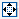 	Zoom Window	Perintah ini mengubah kursor menjadi tanda  silang (crosshair) yang digunakan untuk memilih frame dengan cara mendrag mouse membentuk bingkai segiempat. Elemen yang berada di dalama frame ini yang akan ditampilkan memenuhi daerah gambar.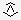 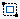 	Zoom (In/Out)	Perintah ini mengubah kursor menjadi anak panah. Drag kursor ke bawah mengikuti arah panah untuk memperbesar tampilan (zoom in) sebaliknya drag kursor ke atas untuk memperkecil (zoom out)	Pan	Perintah ini mengubah kursor menjadi anak panah empat arah. Drag mouse ke arah anak panah untuk menggeser tampilan gambar.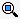 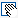 Zoom Selected (End)	Dalam mode Part atau Assembly, perintah ini memperbesar tampilan ruas yang dipilih, fitur, garis atau elemen lain sehingga memenuhi daerah gambar.Rotate (orbit)	Dalam mode Part atau Assembly, perintah ini mengubah kursor menjadi simbol rotasi. Anda dapat memutar tampilan gambar dengan drag mouse.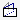 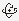 	Apabila setelah perintah ini anda menekan Spacebar  maka tampilan akan berbah menjadi tampilan ortografik.Look at	Dalam mode Part atau Assembly, perintah ini memperbesar dan memutar benda untuk menampilkan elemen yang dipilih supaya sejajar dengan layar. Shaded Display 	Tool ini berfungsi untuk mengubah tampilan, dari tampilan shaded display, hidden edge display (shaded namun garis yang tersembunyi diperlihatkan), atau tampilan Wireframe display dimana obyek atau komponen diperlihatkan hanya garis-garis tepinya saja.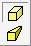 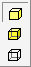 Camera Mode	Mengubah tampilan menjadi Orthographic atau Perscpective Camera. Orthographic menampilkan benda secara ortografik, semua titik pada benda diproyeksikan sepanjang garis paralel terhadap layar; sedangkan Perspective menampilkan benda dengan pandangan perspektif 3 titik seperti yang dipersepsikan oleh mata manusia pada benda sebenarnya.Shadow	Perintah ini memberikan bayangan dari komponen atau assembly yang digambar ynag diletakkan dibagian bawah (ground). Pilihan yang ada: No ground shadow, yaitu tampilan benda tanpa bayangan, ini merupakan pilihan default; Ground Shadow, yaitu tampilan dengan bayangan di bawah; dan X-Ray Ground Shadow, di mana bayangan tiap-tiap komponen terlihat lebih jelas dan dapat dibedakan satu dengan yang lainnya.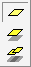 Latihan 1.1. Project dan manajemen file Autodesk InventorPada latihan ini Anda diminta membuat file Project dengan Single User Project dengan Workspace dan Library. Langkah-langkah  1.  Pastikan semua file dalam Autodesk Inventor telah Anda tutup.  2.  Pada menu File, klik Projects3.  Pada kotak dialog Open pada Project Pane, klik New.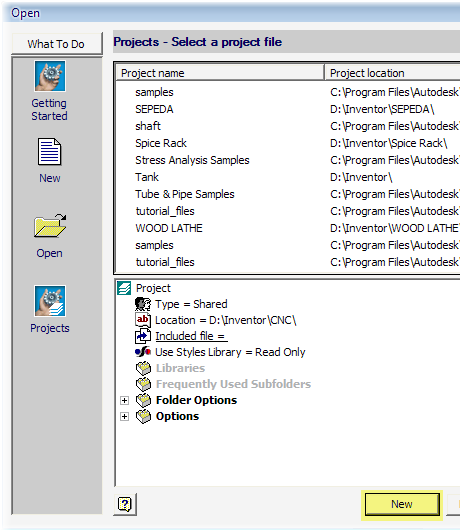  4.  Pada kotak dialog Autodesk Inventor project wizard, klik New Single User Project lalu klik Next. 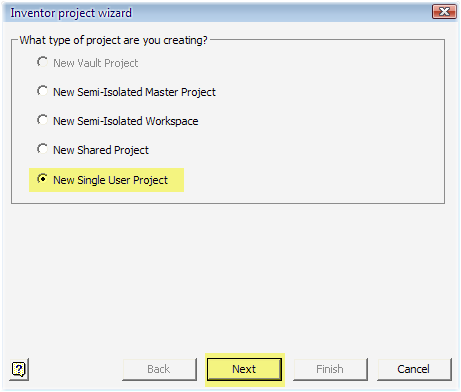 5. Pada kolom Name, isikan Latihan Dasar dan pada Project (Workspace) Folder, isikan D:\Inventor\Tingkat Dasar dan klik Finish.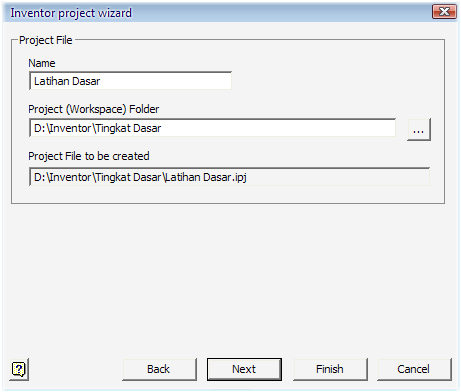 6. Pada pilihan Edit Projects, klik-kanan pada kategori Libraries dan klik Add Path pada menu shortcut. 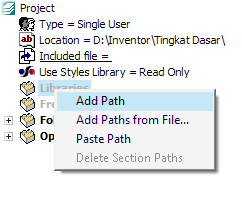 7. Pada kolom Name isikan Komponen Standar dan pada kolom Search Path, isikan D:\Inventor\Tingkat Dasar\Komponen Standar lalu klik Save.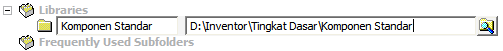 8.  Pada Kolom pilihan Project, klik-ganda pada project Latihan Dasar untuk mengaktifkannya. Project yang aktif ditandai dengan tanda centang yang tampak di sebelah kiri nama project tersebut. 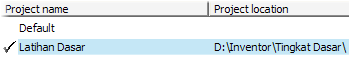 9.  Klik Cancel untuk menutup kotak dialog.  10. Buatlah file baru dengan klik menu File>New atau Ctrl+N. Pilihan New, Open dan Project berada dalam satu kotak perintah Open. File baru dipilih dari template yang sudah ada, menggunakan Default, British (English) atau IS (Metric). Klik-ganda pada Standard.ipt pada tab Default.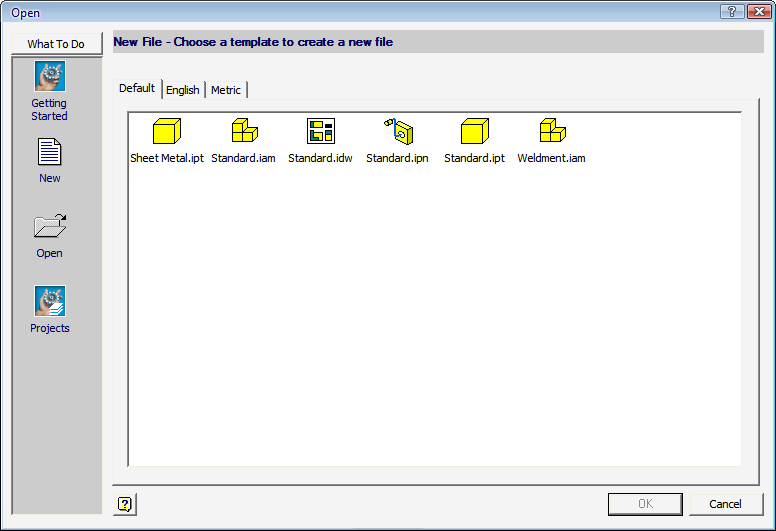 11. Tampilan awal untuk file part berupa mode sket (terdapat grid) dengan tampilan Panel Bar berupa Model dan Browser Bar berupa 2D Sketch Panel.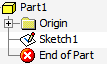 12. Simpan file anda dengan perintah File>Save. Berilah nama Latihan1.1. Kemudian tutup file tersebut.Latihan 1.2  Antarmuka Aplikasi InventorUntuk latihan ini anda diminta membuka sebuah part file untuk mengeksplorasi antarmuka Autodesk Inventor. Anda akan menemukan beberapa antarmuka object yang berbeda antara mode part dan mode sktech. Langkah  1.  Buka file Rakitan Kopling Tetap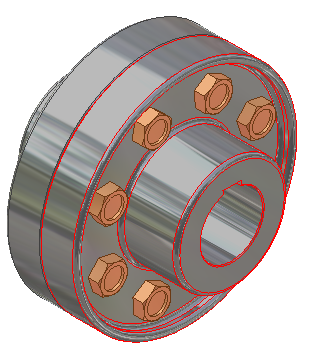 2. Secara otomatis Assembly Panel muncul ketika Anda membuka sebuah file assembly.  Panel Bar ini akan berubah-ubah menyesuaikan dengan jenis file yang sedang aktif.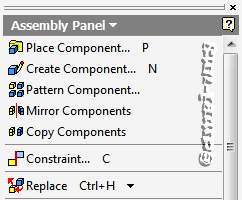 3. Pada browser bar ditunjukkan komponen-komponen yang merupakan anggota rakitan ini. Buka (klik tanda plus) Kopling Flens Tetap-Kiri:1 dan pilih konstrain Insert:1. Di bagian bawah  browser pada kotak edit, isikan 100 mm lalu tekan Enter. 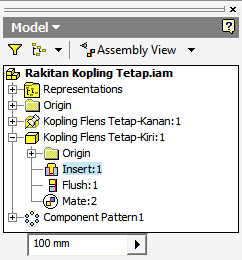 4. Perhatikan perubahan posisi dari komponen Kopling Flens Tetap-Kiri:1. Nilai offset dari konstrain insert akan berubah, yang tadinya menempel sekarang berjarak 100 mm. 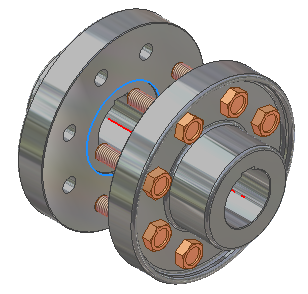 5.  Pada menu drop-down Assembly View, klik Modeling View. 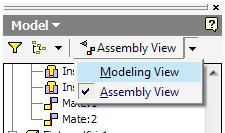     Browser akan menampilkan fitur part, bukan lagi konstrain assembly.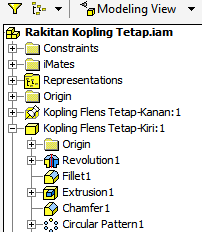 6.  Pada browser, buka Kopling Flens Tetap-Kanan dan klik-kanan pada fitur Revolution1 dan pada menu shortcut klik Edit Feature. Untuk mengedit fitur suatu komponen di dalam assembly, anda dapat menggunakan cara tersebut.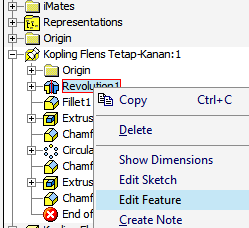  7.  Pada kotak dialog Revolve, klik cancel. Perhatikan Panel Bar otomatis berubah menjadi Part Features dari semula assembly panel. Pada browser bar juga akan terfokus pada part yang diedit karena part tersebut otomatis aktif. 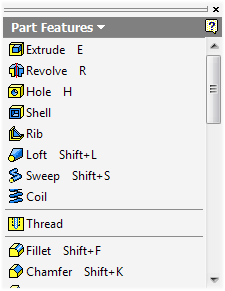 8.  Pada Standard toolbar klik Return untuk keluar dari mode part dan kembali ke assembly.  9.  Pada browser, klik-kanan komponen Fixture_Base:1 dan klik Open pada shortcut menu. 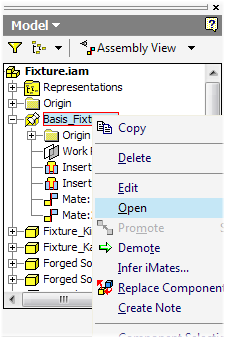      Part akan terbuka pada jendela yang terpisah dan secara otomatis Panel Bar menunjukkan Part Features.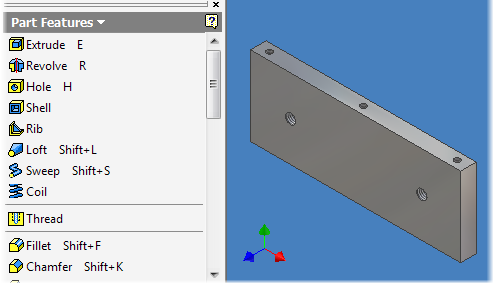 10. Pada browser, buka Extrusion1 dan klik-ganda pada Sketch1. Secara otomatis Panel Bar beralih ke mode 2D Sketch.  11.  klik Return pada Standard toolbar untuk keluar dari sket.  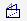 12. Klik tombol            pada Standard toolbar dan pilih permukaan bagian depan dari part. 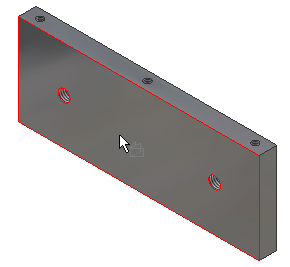 13. Tampilan akan berputar dan menjadikan permukaan yang dipilih tadi normal (tegak lurus) terhadap tampilan layar. 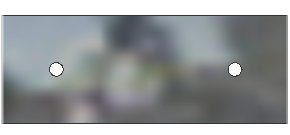 14.  Klik-kanan pada daerah gambar dan pada menu shortcut, klik Isometric View. 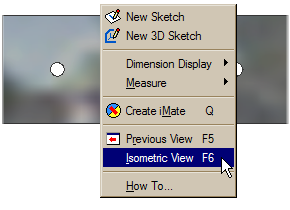 15.  Klik tombol    pada Standard toolbar. Perhatikan gambar berikut mengenai penggunaan tombol Rotate tersebut. 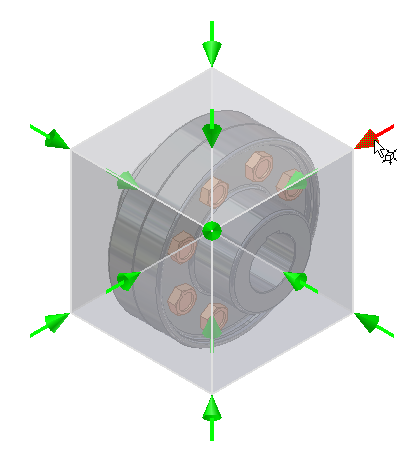 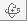 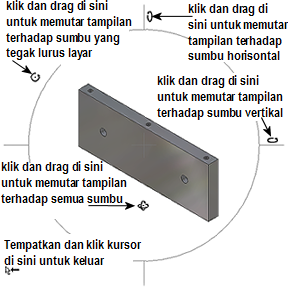 16.  Lanjutkanlah dengan mencoba tombol view yang lain pada standard toolbar.  17.  Save dan dan tutup semua file.2-Memulai dari SketMode SketchSetiap kali membuat komponen tunggal (Part), yang pertama kali aktif adalah mode Sketch. Sehingga urutan pengerjaan rancangan dalam Inventor adalah sebagai berikut.Untuk membuat bentuk komponen kita harus mengawalinya dari sketch. Secara otomatis Inventor akan membuka pada Sketch1 ketika kita membuat file Part. Hasil akhir yang diharapkan dari sebuah Sketch adalah bentuk profil (area, luasan) tertutup yang nantinya dapat diberikan Part Feature untuk membentuknya menjadi Part (3 dimensi).Tampilan Browser BarPada browser Bar akan tampak tampilan seperti di bawah ini, dimana Sketch1 berwarna terang menunjukkan sedang aktif. Setelah sketch ini diberikan fitur Part, maka otomatis sketch akan dikonsumsi dan menjadi bagian dari fitur part. Di setiap mode sketch akan terdapat bantuan berupa sumbu dan bidang Origin yang letaknya tetap. Terdapat tiga bidang utama yang merupakan persilangan dari dua sumbu, yaitu bidang YZ, XZ dan XY sebagai acuan bidang sketch. Untuk membantu pembuatan bentuk-bentuk geometri, selain bidang-bidang tersebut di atas terdapat pula sumbu X, Y dan Z dan juga titik pusat (center point). End of part merupakan pembatas dari proses atau anggota yang didaftarkan pada browser bar. Apabila kita memindah Sketch atau fitur ke bawah End of Part, maka Sketch atau fitur tersebut akan tidak aktif dan dianggap tidak ada.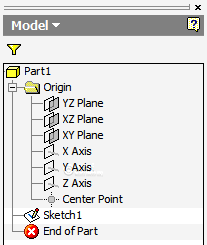 Tampilan Panel BarUntuk mode Sketch, Bar menampilkan 2D Sketch Panel yang berisi command-command pembuatan sket bentuk geometri. Dengan dropdown dapat dipilih Part Features atau tampilan Expert (hanya icon saja tanpa keterangan). Shortcut keyboard untuk memmpercepat pelaksanaan command ditampilkan di sebelah command yang bersangkutan.Kelompok Command DrawLine: Berfungsi untuk membuat garis lurus. Command ini dapat diganti dengan dropdown menjadi perintah Spline (kurva)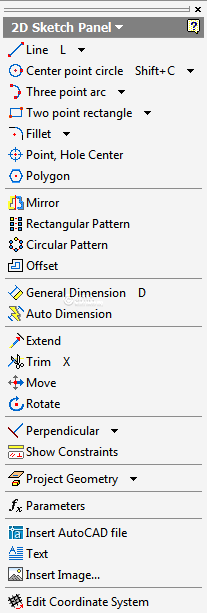 Circle: Berfungsi untuk membuat lingkaran. Terdapat pilihan Center Point Circle untuk membuat lingkaran dengan menentukan pusat dan radiusnya; Tangent Circle untuk membuat lingkaran yang menyinggung tiga buah garis; dan Ellipse untuk membuat bentuk elips dengan menentukan titik pusat dan sumbunya.Rectangle: Berfungsi untuk membuat bentuk persegi. Terdapat pilihan Two Point Rectangle untuk membuat persegi panjang dengan menentukan dua titik pada diagonalnya; dan Three Point Rectangle untuk membuat persegi dengan menentukan tiga titik pada sudut-sudutnya.Fillet: Berfungsi untuk memberikan radius (fillet) atau chamfer pada sudut suatu bentuk geometriPoint, Hole Center: Berfungsi untuk menggambar titik atau menentukan titik referensi pembuatan lubangPolygon: Berfungsi untuk membuat segibanyak, dengan pilihan Inscribed (menyinggung lingkaran di dalam) dan Subscribed (menyinggung lingkaran di luar).Kelompok Command ModifikasiMirror: Digunakan untuk membuat bentuk geometri yang dicerminkan dari bentuk yang dipilih dengan menentukan garis pencerminanRectangular Pattern: Digunakan untuk membuat pola persegi dengan duplikasi dalam sejumlah baris dan kolom. Perlu ditentukan juga jarak antar baris dan kolom berikut arah duplikasinya.Circular Pattern: Digunakan untuk membuat pola melingkar dari suatu obyek dengan menentukan sumbu pusat perputaran, jumlah duplikasi dan sudut yang melingkupi.Offset: Untuk membuat bentuk geometri yang sebangun dengan bentuk obyek yang dipilih dengan menentukan jarak tertentu dari obyek aslinya.Kelompok Command TransformasiExtend: Digunakan untuk memperpanjang suatu garis atau kurva sampai titik perpotongan terdekat dengan kurva yang lainMove:  Digunakan untuk menggeser bentuk obyek dengan pergeseran tertentu. Di dalamnya juga terdapat menu Copy, sehingga benda yang digeser akan diduplikasi ke titik tujuan pergeserannya.Trim: Digunakan untuk memotong garis atau kurva di dalam ruas yang berpotongan dengan garis atau kurva lain.Rotate: Digunakan untuk memutar obyek yang dipilih dengan menentukan titik pusat perputaran dan sudut putarnya. Di dalamnya juga terdapat menu Copy sehingga benda yang diputar akan diduplikasi ke sudut tujuan perputarannya.